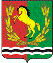 АДМИНИСТРАЦИЯМУНИЦИПАЛЬНОГО ОБРАЗОВАНИЯ РЯЗАНОВСКИЙ СЕЛЬСОВЕТ
АСЕКЕЕВСКОГО РАЙОНА ОРЕНБУРГСКОЙ ОБЛАСТИПОСТАНОВЛЕНИЕ =====================================================================02.07.2021                                       с. Рязановка                                         № 32-пОб изменении (о присвоении, уточнении) адреса земельного участка, находящегося в собственности Вецак Л.А.В соответствии с постановлением Правительства Российской Федерации от 19.11.2014 № 1221 «Об утверждении Правил присвоения, изменения и аннулирования адресов», руководствуясь Уставом муниципального образования Рязановский сельсовет, Администрация Рязановского сельсовета постановляет:Изменить адрес земельного участка, находящегося в собственности Вецак Любови Аркадьевны на основании Свидетельства на право собственности на землю РФ-ХХIХ  ОРБ- 05-15 № 0851833 от 20 октября 1995 года, регистрационная запись № 133 от 10 октября 1995 года.Местоположение: Асекеевский район, Рязановская сельская администрация, с. Рязановка, ул. Садовая на:  Оренбургская область, Асекеевский муниципальный район, сельское поселение, Рязановский сельсовет, Рязановка село,  Садовая улица, дом 7 (семь), квартира 1 (один).Настоящее постановление вступает в силу после его подписания.Глава муниципального образования                                              А.В. БрусиловРазослано: прокурору района, Администрации района, в дело, Вецак Л.А.